PhilippinesPhilippinesPhilippinesFebruary 2030February 2030February 2030February 2030MondayTuesdayWednesdayThursdayFridaySaturdaySunday123Constitution DayChinese New Year45678910End of Ramadan (Eid al-Fitr)11121314151617Lantern Festival1819202122232425262728EDSA Revolution Anniversary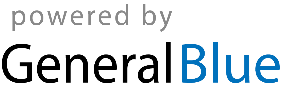 